3GPP TSG- Meeting #	S5-243397, ,  - 4.2	Class diagram4.2.1	Class diagram for gNB and en-gNB4.2.1.1	Relationships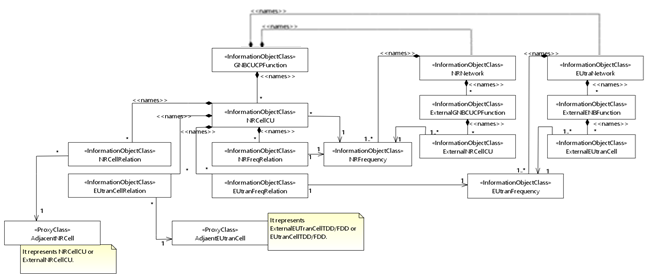 Figure 4.2.1.1-5: Cell Relation view for all deployment scenariosNOTE 2:	The above NRM fragment uses NRNetwork to hold NR external entities and frequency and using EUtraNetwork to hold LTE external entities and frequency. 4.2.1.2	InheritanceThis clause depicts the inheritance relationships.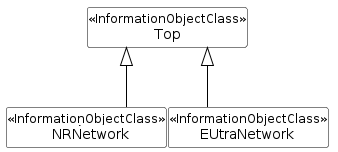 4.3	Class definitionsCR-Form-v12.3CR-Form-v12.3CR-Form-v12.3CR-Form-v12.3CR-Form-v12.3CR-Form-v12.3CR-Form-v12.3CR-Form-v12.3CR-Form-v12.3CHANGE REQUESTCHANGE REQUESTCHANGE REQUESTCHANGE REQUESTCHANGE REQUESTCHANGE REQUESTCHANGE REQUESTCHANGE REQUESTCHANGE REQUESTCRrev1Current version:For HELP on using this form: comprehensive instructions can be found at 
http://www.3gpp.org/Change-Requests.For HELP on using this form: comprehensive instructions can be found at 
http://www.3gpp.org/Change-Requests.For HELP on using this form: comprehensive instructions can be found at 
http://www.3gpp.org/Change-Requests.For HELP on using this form: comprehensive instructions can be found at 
http://www.3gpp.org/Change-Requests.For HELP on using this form: comprehensive instructions can be found at 
http://www.3gpp.org/Change-Requests.For HELP on using this form: comprehensive instructions can be found at 
http://www.3gpp.org/Change-Requests.For HELP on using this form: comprehensive instructions can be found at 
http://www.3gpp.org/Change-Requests.For HELP on using this form: comprehensive instructions can be found at 
http://www.3gpp.org/Change-Requests.For HELP on using this form: comprehensive instructions can be found at 
http://www.3gpp.org/Change-Requests.Proposed change affects:UICC appsMERadio Access NetworkXCore NetworkTitle:	Source to WG:, Huawei, Huawei, Huawei, Huawei, Huawei, Huawei, Huawei, Huawei, Huawei, HuaweiSource to TSG:S5S5S5S5S5S5S5S5S5S5Work item code:Date:Date:Date:Category:Release:Release:Release:Use one of the following categories:
F  (correction)
A  (mirror corresponding to a change in an earlier 													release)
B  (addition of feature), 
C  (functional modification of feature)
D  (editorial modification)Detailed explanations of the above categories can
be found in 3GPP TR 21.900.Use one of the following categories:
F  (correction)
A  (mirror corresponding to a change in an earlier 													release)
B  (addition of feature), 
C  (functional modification of feature)
D  (editorial modification)Detailed explanations of the above categories can
be found in 3GPP TR 21.900.Use one of the following categories:
F  (correction)
A  (mirror corresponding to a change in an earlier 													release)
B  (addition of feature), 
C  (functional modification of feature)
D  (editorial modification)Detailed explanations of the above categories can
be found in 3GPP TR 21.900.Use one of the following categories:
F  (correction)
A  (mirror corresponding to a change in an earlier 													release)
B  (addition of feature), 
C  (functional modification of feature)
D  (editorial modification)Detailed explanations of the above categories can
be found in 3GPP TR 21.900.Use one of the following categories:
F  (correction)
A  (mirror corresponding to a change in an earlier 													release)
B  (addition of feature), 
C  (functional modification of feature)
D  (editorial modification)Detailed explanations of the above categories can
be found in 3GPP TR 21.900.Use one of the following categories:
F  (correction)
A  (mirror corresponding to a change in an earlier 													release)
B  (addition of feature), 
C  (functional modification of feature)
D  (editorial modification)Detailed explanations of the above categories can
be found in 3GPP TR 21.900.Use one of the following categories:
F  (correction)
A  (mirror corresponding to a change in an earlier 													release)
B  (addition of feature), 
C  (functional modification of feature)
D  (editorial modification)Detailed explanations of the above categories can
be found in 3GPP TR 21.900.Use one of the following categories:
F  (correction)
A  (mirror corresponding to a change in an earlier 													release)
B  (addition of feature), 
C  (functional modification of feature)
D  (editorial modification)Detailed explanations of the above categories can
be found in 3GPP TR 21.900.Use one of the following releases:
Rel-8	(Release 8)
Rel-9	(Release 9)
Rel-10	(Release 10)
Rel-11	(Release 11)
…
Rel-17	(Release 17)
Rel-18	(Release 18)
Rel-19	(Release 19) 
Rel-20	(Release 20)Use one of the following releases:
Rel-8	(Release 8)
Rel-9	(Release 9)
Rel-10	(Release 10)
Rel-11	(Release 11)
…
Rel-17	(Release 17)
Rel-18	(Release 18)
Rel-19	(Release 19) 
Rel-20	(Release 20)Reason for change:Reason for change:NRNetwork and EUtraNetwork are referenced in a note and shown in Figure 4.2.1.1-5.  These IOCs are not however defined in the NRM. NRNetwork and EUtraNetwork are referenced in a note and shown in Figure 4.2.1.1-5.  These IOCs are not however defined in the NRM. NRNetwork and EUtraNetwork are referenced in a note and shown in Figure 4.2.1.1-5.  These IOCs are not however defined in the NRM. NRNetwork and EUtraNetwork are referenced in a note and shown in Figure 4.2.1.1-5.  These IOCs are not however defined in the NRM. NRNetwork and EUtraNetwork are referenced in a note and shown in Figure 4.2.1.1-5.  These IOCs are not however defined in the NRM. NRNetwork and EUtraNetwork are referenced in a note and shown in Figure 4.2.1.1-5.  These IOCs are not however defined in the NRM. NRNetwork and EUtraNetwork are referenced in a note and shown in Figure 4.2.1.1-5.  These IOCs are not however defined in the NRM. NRNetwork and EUtraNetwork are referenced in a note and shown in Figure 4.2.1.1-5.  These IOCs are not however defined in the NRM. NRNetwork and EUtraNetwork are referenced in a note and shown in Figure 4.2.1.1-5.  These IOCs are not however defined in the NRM. Summary of change:Summary of change:Add definitions for the missing IOCs.Add definitions for the missing IOCs.Add definitions for the missing IOCs.Add definitions for the missing IOCs.Add definitions for the missing IOCs.Add definitions for the missing IOCs.Add definitions for the missing IOCs.Add definitions for the missing IOCs.Add definitions for the missing IOCs.Consequences if not approved:Consequences if not approved:The IOCs are undefined which could lead to implementation errors and inconsistencies affecting interoperabilityThe IOCs are undefined which could lead to implementation errors and inconsistencies affecting interoperabilityThe IOCs are undefined which could lead to implementation errors and inconsistencies affecting interoperabilityThe IOCs are undefined which could lead to implementation errors and inconsistencies affecting interoperabilityThe IOCs are undefined which could lead to implementation errors and inconsistencies affecting interoperabilityThe IOCs are undefined which could lead to implementation errors and inconsistencies affecting interoperabilityThe IOCs are undefined which could lead to implementation errors and inconsistencies affecting interoperabilityThe IOCs are undefined which could lead to implementation errors and inconsistencies affecting interoperabilityThe IOCs are undefined which could lead to implementation errors and inconsistencies affecting interoperabilityClauses affected:Clauses affected:4.2.1.1, 4.2.1.2, 4.3.x (new), 4.3.x (new)4.2.1.1, 4.2.1.2, 4.3.x (new), 4.3.x (new)4.2.1.1, 4.2.1.2, 4.3.x (new), 4.3.x (new)4.2.1.1, 4.2.1.2, 4.3.x (new), 4.3.x (new)4.2.1.1, 4.2.1.2, 4.3.x (new), 4.3.x (new)4.2.1.1, 4.2.1.2, 4.3.x (new), 4.3.x (new)4.2.1.1, 4.2.1.2, 4.3.x (new), 4.3.x (new)4.2.1.1, 4.2.1.2, 4.3.x (new), 4.3.x (new)4.2.1.1, 4.2.1.2, 4.3.x (new), 4.3.x (new)YNOther specsOther specsX Other core specifications	 Other core specifications	 Other core specifications	 Other core specifications	TS/TR ... CR ... TS/TR ... CR ... TS/TR ... CR ... affected:affected:X Test specifications Test specifications Test specifications Test specificationsTS/TR ... CR ... TS/TR ... CR ... TS/TR ... CR ... (show related CRs)(show related CRs)X O&M Specifications O&M Specifications O&M Specifications O&M SpecificationsTS/TR ... CR ... TS/TR ... CR ... TS/TR ... CR ... Other comments:Other comments:This CR's revision history:This CR's revision history:1st Change2nd Change3rd Change4th Change